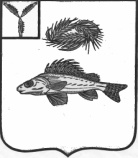    АДМИНИСТРАЦИЯЕРШОВСКОГО МУНИЦИПАЛЬНОГО   РАЙОНА САРАТОВСКОЙ ОБЛАСТИПОСТАНОВЛЕНИЕот  25.05.2022   №  587 г. ЕршовОб утверждении муниципальной программы                                  «Охрана окружающей среды МО г.Ершов Ершовского муниципального района на 2022-2025 годы»На основании статьи 179 Бюджетного кодекса Российской Федерации, руководствуясь Уставом  Ершовского муниципального района администрация Ершовского муниципального района ПОСТАНОВЛЯЕТ:Утвердить муниципальную программу  «Охрана окружающей среды МО г.Ершов Ершовского муниципального района на 2022-2025 годы» согласно приложению.2. Отделу по информатизации, организационной работе и общественным отношениям администрации ЕМР разместить настоящее постановление на официальном сайте администрации Ершовского муниципального района Саратовской области в сети Интернет. 3. Контроль над  исполнением настоящего постановления оставляю за собой.Глава  Ершовкогомуниципального района                                                      С.А. ЗубрицкаяПриложение к постановлению администрации ЕМР от  25.05.2022   № 587Муниципальная программа  «Охрана окружающей среды МО г.Ершов Ершовского муниципального района на 2022-2025 годы» Паспорт программы Характеристика сферы реализации программы, описание основных проблем и прогноз ее развитияУстойчивое развитие Ершовского муниципального района, высокое качествожизни и здоровья населения могут быть обеспечены только при условии сохранения природных систем и поддержания соответствующего качества окружающей среды. Вопросы охраны окружающей среды в последние годы приобретают особенную важность и значимость. Значительно возрастает роль органов местного самоуправления в их решении. Связано это с рядом объективных и субъективных факторов.Во-первых, происходивший в течение 90-х годов спад промышленного производства повлек за собой отказ предприятий от сооружений природоохранного характера, а наблюдающийся сейчас подъем промышленности, развитие предпринимательства значительно опережают выполнение необходимых природоохранных мероприятий.Во-вторых, изменения федерального законодательства привели к возрастанию ответственности органов местного самоуправления за обеспечение благоприятной среды обитания, при этом, не наделив их необходимыми полномочиями.Всё это делает необходимым усиление взаимодействия всех участников природоохранного процесса - как органов государственной власти, местного самоуправления, так и природопользователей.Анализ современного состояния охраны окружающей среды городаподтверждает необходимость проведения комплекса мероприятий по рациональномуиспользованию, охране и воспроизводству природных ресурсов, направленных на улучшение экологической обстановки. Защита окружающей среды от негативного воздействия отходов производства и потребления, обеспечение в буквальном смысле слова чистой среды обитания для населения города, является одной из острейших экологических проблем нашего района.Учитывая ограниченное бюджетное финансирование мероприятий 
по охране окружающей среды и недостаточный уровень привлечения инвестиций и частного капитала в природоохранную сферу, решение проблемы оздоровления среды обитания жителейгорода, требует консолидированных действий государственных структур, предприятий всех форм собственности и жителей города. Решить указанные проблемы невозможно без системного подхода на основе программно-целевого метода путем реализации настоящей программы.Приоритеты  в сфере реализации программы, цели, задачи, целевые показатели, ожидаемые конечные результаты программы, сроки и этапы реализации программыВыбор приоритетов  определен Основами государственной политики в области экологического развития Российской Федерации на период до 2030 года, утвержденными Президентом Российской Федерации 30 апреля 2012 года, Стратегией национальной безопасности Российской Федерации, утвержденной Указом Президента РоссийскойФедерации от 2июля 2021 года № 400.Главная цель программы – сохранение и улучшение среды обитаниячеловека.Достижение этой цели программы обеспечивается решением соответствующих задач:снижение и предотвращение выбросов загрязняющих веществ в атмосферный воздух;совершенствование системы накопления, удаления, обезвреживания и захоронения отходов, восстановление нарушенных земельных участков для использования их в гражданском обороте.Целевыми показателями реализации программы являются:предотвращение деградации земель и снижения плодородия почв, рекультивация нарушенных земель, ликвидация накопленного вреда окружающей среде, экологическая реабилитация территорий.индекс загрязняющих веществ – с 12,6 до 12,4,доля использованных, обезвреженных отходов в общем объеме образовавшихся отходов в процессе производства и потребления – с 25 до 40 процентов.	Сведения о целевых показателях программы на 2022-2025 годы приведены в приложении № 1.Реализацию программы предлагается осуществить в 2022-2025 годах.
3. Обоснование объема финансового обеспечения, необходимого 
для реализации программыОбъемы и источники финансового обеспечения программы  
на 2022-2025 годы приведено в приложении № 3.Общий объем финансового обеспечения программы составляет 10200,0 тыс. рублей, в том числе:2022 год – 8700,0 тыс. рублей;2023 год –   500,0 тыс. рублей;2024 год –   500,0 тыс. рублей;2025 год -    500,0 тыс.рублейместный бюджет – 10200,0 тыс. рублей,в том числе:2022 год –   8700,0 тыс. рублей;2023 год –   500,0 тыс. рублей;2024 год –   500,0 тыс. рублей;2025 год -    500,0 тыс.рублейобластной бюджет  – 0 тыс. рублей, в том числе:2022 год – 0,0 тыс. рублей;2023 год – 0,0 тыс. рублей;2024 год – 0,0 тыс. рублей;2025 год -  0,0 тыс.рублейфедеральный бюджет  – 0 тыс. рублей, в том числе:2022 год – 0,0 тыс. рублей;2023 год – 0,0 тыс. рублей;2024 год – 0,0 тыс. рублей;2025 год -  0,0 тыс.рублей4. Анализ рисков реализации программы и описание мер управления рисками реализации программыРеализация программы позволит сократить выбросы загрязняющих веществ, улучшить состояние окружающей среды в городе.Основные риски при реализации программы связаны с недостаточным финансированием мероприятий программы со стороны районного, областного и федерального бюджетов. В данном случае предполагается перераспределение финансовых ресурсов в целях финансирования наиболее приоритетных мероприятий программы.С целью минимизации влияния рисков на достижение цели и запланированных результатов ответственным исполнителем в процессе реализации муниципальной программы возможно принятие следующих общих мер:мониторинг реализации муниципальной программы, позволяющий отслеживать выполнение запланированных мероприятий и достижение показателей;принятие решений, направленных  на осуществление контроля и качества ее выполнения.Приложение № 1к муниципальной программе Сведенияо целевых показателях муниципальной программы Ершовского муниципального района «Охрана окружающей среды МО г.Ершов Ершовского муниципального района на 2022-2025 годы»Приложение № 2к муниципальной программе 				Перечень основных мероприятий муниципальной программы «Охрана окружающей среды МО г.Ершов Ершовского муниципального района на 2022-2025 годы»Приложение № 3к муниципальной программе 		Сведенияоб объемах и источниках финансового обеспечения муниципальной программы «Охрана окружающей среды МО г.Ершов Ершовского муниципального района на 2022-2025 годы»Наименованиемуниципальной программы«Охрана окружающей среды МО г.Ершов Ершовского муниципального района на 2022-2025 годы» (далее – муниципальная программа)Ответственный исполнительмуниципальной  программыОтдел жилищно-коммунального хозяйства, транспорта и связи администрации Ершовского муниципального районаСоисполнителимуниципальной  программыотсутствуютУчастники муниципальной программыЦель муниципальной  программы отсутствуютУлучшение экологической ситуации на территории МО г.ЕршовЗадачи муниципальной  программы совершенствование системы накопления, удаления, обезвреживания и захоронения отходов, восстановление нарушенных земельных участков для использования их в гражданском обороте.Целевые показатели муниципальной  программыпредотвращение деградации земель и снижения плодородия почв, рекультивация нарушенных земель, ликвидация накопленного вреда окружающей среде, экологическая реабилитация территорий.индекс загрязняющих веществ – с 12,6 до 12,4,доля использованных, обезвреженных отходов в общем объеме образовавшихся отходов в процессе производства и потребления – с 25 до 40 процентов	Сроки и этапы реализации муниципальной  программы2022-2025 годыОбъем 
и источники финансового обеспечения муниципальной  программы (по годам)общий объем финансового обеспечения  муниципальной программы на 2012-2025 годы  составит 10200,0 тыс. рублей, в том числе:2022 год –8700,0 тыс. рублей;2023 год –   500,0 тыс. рублей;2024 год –   500,0 тыс. рублей;2025 год -    500,0 тыс.рублейместный бюджет – 10200,0 тыс. рублей,в том числе:2022 год – 8700,0 тыс. рублей;2023 год –   500,0 тыс. рублей;2024 год –   500,0 тыс. рублей;2025 год -    500,0 тыс.рублейобластной бюджет  – 0 тыс. рублей, в том числе:2022 год – 0,0 тыс. рублей;2023 год – 0,0 тыс. рублей;2024 год – 0,0 тыс. рублей;2025 год -  0,0 тыс.рублейфедеральный бюджет  – 0 тыс. рублей, в том числе:2022 год – 0,0 тыс. рублей;2023 год – 0,0 тыс. рублей;2024 год – 0,0 тыс. рублей;2025 год -  0,0 тыс.рублейОжидаемые результаты реализации муниципальной  программыулучшение санитарного содержания территории МО город Ершов;охват всех слоев населения различными формами экологического просвещения, повышение экологической культуры населения;улучшение состояния окружающей среды в результате принятия мер по устранению выявленных нарушений в области охраны окружающей среды, правил благоустройства.Целевые показателимуниципальной  программыВ связи с изменением законодательства, которым установлен запрет на захоронение ТКО на территориях населенных пунктов, с августа 2017 года на полигоне  прекращено захоронение отходов. В целях обеспечения минимального негативного влияния ТКО, размещенных на полигоне, на состояние окружающей среды в рамках реализации национального проекта "Экология" в региональном проекте "Чистая страна" запланировано мероприятие по рекультивации полигона ТКО.№ п/пНаименование программы, наименование показателяЕдиница измеренияЗначение показателейЗначение показателейЗначение показателейЗначение показателейЗначение показателейЗначение показателей№ п/пНаименование программы, наименование показателяЕдиница измерения2019 год (базовый)2020 год (оценка)2022 год2023 год2024 год2025 год1.1.Индекс загрязняющих веществ 12,612,612,512,512,412,21.2.Доля использованных, обезвреженных отходов в общем объемеобразовавшихся отходов в процессе производства и потребленияпроцентов252831333540№ п/пНомер и наименование мероприятийОтветственный исполнительСрокСрокОжидаемый непосредственный результат, показатель
(краткое описание)Последствия нереализации  программы и основного мероприятия№ п/пНомер и наименование мероприятийОтветственный исполнительначала реализацииокончания реализацииОжидаемый непосредственный результат, показатель
(краткое описание)Последствия нереализации  программы и основного мероприятия1.Основное мероприятие 1.1Выполнение проектной документации по рекультивации свалкиОтдел  ЖКХ, транспорта и связи 20222025Обеспечение организации безопасной и экономической выгодной муниципальной системы санитарной очистки населенных пунктов и обращения с коммунальными отходамиизменение естественного составаатмосферного воздуха за счет поступления в него выбросов загрязняющих веществ техногенного происхождения 
от хозяйственной деятельностиНаименованиеОтветственный исполнитель (соисполнитель, участник)Источники финансового обеспеченияОбъемы финансового обеспечения (всего), 
тыс. рублейВ том числе по годамВ том числе по годамВ том числе по годамНаименованиеОтветственный исполнитель (соисполнитель, участник)Источники финансового обеспеченияОбъемы финансового обеспечения (всего), 
тыс. рублей2022г.,тыс.руб.2023 г.,тыс.руб.2024 г.тыс.руб.2025 г.тыс.руб.Муниципальная программа «Охрана окружающей среды МО г.Ершов Ершовского муниципального района на 2022-2025 годы»Отдел  ЖКХ, транспорта и связи администрациивсего10200,08700,0500,0500,0500,0Муниципальная программа «Охрана окружающей среды МО г.Ершов Ершовского муниципального района на 2022-2025 годы»Отдел  ЖКХ, транспорта и связи администрацииобластной бюджет0,00,00,00,00,0Муниципальная программа «Охрана окружающей среды МО г.Ершов Ершовского муниципального района на 2022-2025 годы»Отдел  ЖКХ, транспорта и связи администрациифедеральный бюджет (прогнозно)0,00,00,00,00,0Муниципальная программа «Охрана окружающей среды МО г.Ершов Ершовского муниципального района на 2022-2025 годы»Отдел  ЖКХ, транспорта и связи администрацииместные бюджеты (прогнозно)10200,08700,0500,0500,0500,0Основное мероприятие 1.1«Реализация федерального проекта «Чистая страна»Разработка проектной документации на рекультивацию свалкиОтдел  ЖКХ, транспорта и связи администрациивсего10200,08700,0500,0500,0500,0Основное мероприятие 1.1«Реализация федерального проекта «Чистая страна»Разработка проектной документации на рекультивацию свалкиОтдел  ЖКХ, транспорта и связи администрацииобластной бюджет0,00,00,00,00,0Основное мероприятие 1.1«Реализация федерального проекта «Чистая страна»Разработка проектной документации на рекультивацию свалкиОтдел  ЖКХ, транспорта и связи администрациифедеральный бюджет (прогнозно)0,00,00,00,00,0Основное мероприятие 1.1«Реализация федерального проекта «Чистая страна»Разработка проектной документации на рекультивацию свалкиОтдел  ЖКХ, транспорта и связи администрацииместные бюджеты (прогнозно)10200,08700,0500,0500,0500,0Основное мероприятие 1.1«Реализация федерального проекта «Чистая страна»Разработка проектной документации на рекультивацию свалкиОтдел  ЖКХ, транспорта и связи администрации500,0